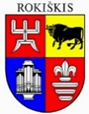 ROKIŠKIO RAJONO SAVIVALDYBĖS TARYBASPRENDIMASDĖL ROKIŠKIO RAJONO SAVIVALDYBĖS TARYBOS 2003 M. LIEPOS 18 D. SPRENDIMO NR. 85 „DĖL AGRESYVIŲ ŠUNŲ ĮVEŽIMO, ĮSIGIJIMO, LAIKYMO, DRESAVIMO IR PREKYBOS JAIS TAISYKLIŲ PATVIRTINIMO“ PRIPAŽINIMO NETEKUSIU GALIOS2024 m. balandžio 25 d. Nr. TS-127RokiškisRokiškio rajono savivaldybės taryba nusprendžia:Pripažinti netekusiu galios Rokiškio rajono savivaldybės tarybos 2003 m. liepos 18 d. sprendimą Nr. 85 „Dėl Agresyvių šunų įvežimo, įsigijimo, laikymo, dresavimo ir prekybos jais taisyklių patvirtinimo“.Savivaldybės meras 								Ramūnas Godeliauskas Darutis Krivas